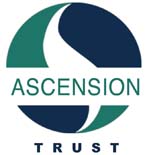 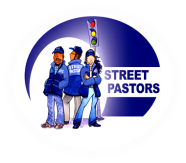 Please complete this form at each training session you deliver and return it along with your: Payment request  form	Feedback sheetATR TRAINING DATA FORMName	Area	DateTraining Session: Training Session: Training Session: Training Session: Training Session: Training Session: Training Session: How many Trainees present?How many Trainees present?How many Trainees present?How many Trainees present?How many males?How many males?How many males?How many males?How many females?How many females?How many females?How many females?How many different areas participated in the training?If more than one, please name each area.How many different areas participated in the training?If more than one, please name each area.How many different areas participated in the training?If more than one, please name each area.How many different areas participated in the training?If more than one, please name each area.Did you receive your mileage payment?Did you receive your mileage payment?Did you receive your mileage payment?Did you receive your mileage payment?Comments/ Observations:Comments/ Observations:Comments/ Observations:Comments/ Observations:ConcernsConcernsConcernsConcernsRecommendation/sRecommendation/sRecommendation/sRecommendation/sWho was responsible for the coordination of the day?Who was responsible for the coordination of the day?Who was responsible for the coordination of the day?Who was responsible for the coordination of the day?